4th Annual Jackie Darling Memorial Conference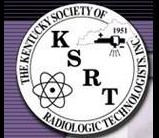 Presented by the Kentucky Society of Radiologic Technologists, Inc.Jenny Wiley State Park’s May Lodge, Prestonsburg KYApril 27, 2018 4pm – April 28, 2018 4:30pmFriday April 27, 20183:30pm-4pm—Registration 4pm-4:50pm—Doyle Decker, MA, R.T.(R)(CT)(ARRT) “Understanding Radiation Dose and Exposure”5pm-5:50pm—Mashelle LaPresto, BS, R.T.(R)(ARRT)“Four Generations in One Workplace”6pm-6:50pm—Steve Moffett, BA, R.T.(R)(ARRT)          “Factors Affecting Patient Capture and Reimbursement in Imaging Exams”7pm-7:50pm— Steve Moffett, BA, R.T.(R)(ARRT)“Understanding Breast Density”Saturday April 28, 20187:30am-8am—Registration8am-8:50am—Laura Reed, BA, R.T.(R)(CT)(MR)(ARRT)“3D Post-Processing/Advanced Visualization”9am-9:50am— Diane Gronefield, M.Ed., R.T.(R)(M)(ARRT) &  Carrie Hipple, M.Ed., R.T.(R)(ARRT)“Understanding Down Syndrome”10a-10:50a— Diane Gronefield, M.Ed., R.T.(R)(M)(ARRT) &  Carrie Hipple, M.Ed., R.T.(R)(ARRT)“Imaging of Fractures”11a-11:50a— Cyndi Gibbs, MA, R.T.(R)(M)(CT)(MR)(ARRT)                     “Addiction: Choice or a Way of Life?”11:50-12:20—Lunch12:30-1:30— 	Olive Bell Memorial Award Presentation and Lecture		Randell Jones, BS, R.T.(R)(ARRT)                       	“When a Technologist Becomes the Patient”1:40p-2:30p— Randell Jones, BS, R.T.(R)(ARRT)                       “A Patient’s Perception Becomes Your Reality”2:40p-3:30p— Dewey Crawford, BS, R.T.(R)(N)(ARRT)                       “Public Health Surveillance and Medical Imaging in Developing Countries”3:40p-4:30p— Shelley McGuire, MSHA, R.T.(R)(T)(ARRT)          “Brain Cancer Treatment Advancements from a Brain Cancer Survivor”Closing Remarks—Nicholas Jackson, BS, R.T.(T)(ARRT), KSRT, Inc. President